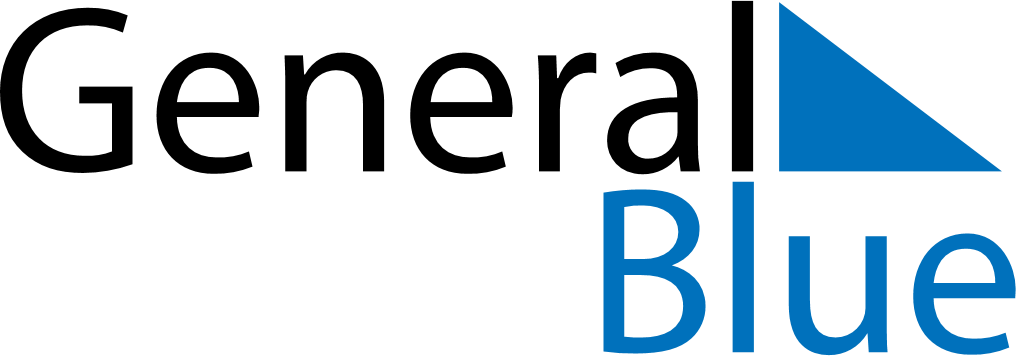 November 2024November 2024November 2024Dominican RepublicDominican RepublicSUNMONTUEWEDTHUFRISAT12345678910111213141516Constitution Day1718192021222324252627282930